АДМИНИСТРАЦИЯ ГУБЕРНАТОРА И ПРАВИТЕЛЬСТВА АЛТАЙСКОГО КРАЯПРИКАЗот 29 декабря 2023 г. N 67-аОБ УТВЕРЖДЕНИИ ПАСПОРТА КОМПЛЕКСА ПРОЦЕССНЫХ МЕРОПРИЯТИЙ"ПОДДЕРЖКА СОЦИАЛЬНО ОРИЕНТИРОВАННЫХ НЕКОММЕРЧЕСКИХОРГАНИЗАЦИЙ"Приказываю:1. Утвердить прилагаемый паспорт комплекса процессных мероприятий "Поддержка социально ориентированных некоммерческих организаций" государственной программы Алтайского края "Социальная поддержка граждан".2. Настоящий приказ вступает в силу с 01.01.2024.Заместитель ПредседателяПравительства Алтайского края -руководитель АдминистрацииГубернатора и ПравительстваАлтайского краяВ.В.СНЕСАРЬПриложениеУтвержденПриказомАдминистрации Губернатораи Правительства Алтайского краяот 29 декабря 2023 г. N 67-аПАСПОРТКОМПЛЕКСА ПРОЦЕССНЫХ МЕРОПРИЯТИЙ "ПОДДЕРЖКА СОЦИАЛЬНООРИЕНТИРОВАННЫХ НЕКОММЕРЧЕСКИХ ОРГАНИЗАЦИЙ"1. Общие положения2. Показатели комплекса процессных мероприятий3. Перечень мероприятий (результатов) комплексапроцессных мероприятий4. Финансовое обеспечение комплекса процессных мероприятий5. План реализации комплекса процессных мероприятийна 2024 - 2026 годы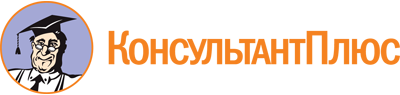 Приказ Администрации Губернатора и Правительства Алтайского края от 29.12.2023 N 67-а
"Об утверждении паспорта комплекса процессных мероприятий "Поддержка социально ориентированных некоммерческих организаций"Документ предоставлен КонсультантПлюс

www.consultant.ru

Дата сохранения: 11.06.2024
 Ответственный исполнительный орган Алтайского края (иной государственный орган, организация)департамент Администрации Губернатора и Правительства Алтайского края по вопросам внутренней политики(Губерт Н.А., начальник департамента Администрации Губернатора и Правительства Алтайского края по вопросам внутренней политики)Связь с государственной программой Алтайского краягосударственная программа Алтайского края "Социальная поддержка граждан"N п/пНаименование показателя/задачиПризнак возрастания/убыванияУровень показателяЕдиница измерения (по ОКЕИ)Базовое значениеБазовое значениеЗначение показателей по годамЗначение показателей по годамЗначение показателей по годамЗначение показателей по годамЗначение показателей по годамЗначение показателей по годамЗначение показателей по годамОтветственный за достижение показателяИнформационная системаN п/пНаименование показателя/задачиПризнак возрастания/убыванияУровень показателяЕдиница измерения (по ОКЕИ)значениегод2024202520262027202820292030Ответственный за достижение показателяИнформационная система12345678910111213141516Задача "Внедрение и реализация механизма предоставления услуг в социальной сфере с привлечением социально ориентированных некоммерческих организаций (СОНКО)"Задача "Внедрение и реализация механизма предоставления услуг в социальной сфере с привлечением социально ориентированных некоммерческих организаций (СОНКО)"Задача "Внедрение и реализация механизма предоставления услуг в социальной сфере с привлечением социально ориентированных некоммерческих организаций (СОНКО)"Задача "Внедрение и реализация механизма предоставления услуг в социальной сфере с привлечением социально ориентированных некоммерческих организаций (СОНКО)"Задача "Внедрение и реализация механизма предоставления услуг в социальной сфере с привлечением социально ориентированных некоммерческих организаций (СОНКО)"Задача "Внедрение и реализация механизма предоставления услуг в социальной сфере с привлечением социально ориентированных некоммерческих организаций (СОНКО)"Задача "Внедрение и реализация механизма предоставления услуг в социальной сфере с привлечением социально ориентированных некоммерческих организаций (СОНКО)"Задача "Внедрение и реализация механизма предоставления услуг в социальной сфере с привлечением социально ориентированных некоммерческих организаций (СОНКО)"Задача "Внедрение и реализация механизма предоставления услуг в социальной сфере с привлечением социально ориентированных некоммерческих организаций (СОНКО)"Задача "Внедрение и реализация механизма предоставления услуг в социальной сфере с привлечением социально ориентированных некоммерческих организаций (СОНКО)"Задача "Внедрение и реализация механизма предоставления услуг в социальной сфере с привлечением социально ориентированных некоммерческих организаций (СОНКО)"Задача "Внедрение и реализация механизма предоставления услуг в социальной сфере с привлечением социально ориентированных некоммерческих организаций (СОНКО)"Задача "Внедрение и реализация механизма предоставления услуг в социальной сфере с привлечением социально ориентированных некоммерческих организаций (СОНКО)"Задача "Внедрение и реализация механизма предоставления услуг в социальной сфере с привлечением социально ориентированных некоммерческих организаций (СОНКО)"Задача "Внедрение и реализация механизма предоставления услуг в социальной сфере с привлечением социально ориентированных некоммерческих организаций (СОНКО)"Задача "Внедрение и реализация механизма предоставления услуг в социальной сфере с привлечением социально ориентированных некоммерческих организаций (СОНКО)"1.Количество СОНКО, получивших государственную поддержкувозрастаниеКПМединиц50202251525252525252департамент Администрации Губернатора и Правительства Алтайского края по вопросам внутренней политики-N п/пНаименование мероприятия (результата)Тип мероприятия (результата)Единица измерения (по ОКЕИ)Базовое значениеБазовое значениеЗначения мероприятия (результата) по годамЗначения мероприятия (результата) по годамЗначения мероприятия (результата) по годамЗначения мероприятия (результата) по годамЗначения мероприятия (результата) по годамЗначения мероприятия (результата) по годамЗначения мероприятия (результата) по годамN п/пНаименование мероприятия (результата)Тип мероприятия (результата)Единица измерения (по ОКЕИ)значениегод202420252026202720282029203012345678910111213Задача. Внедрение и реализация механизма предоставления услуг в социальной сфере с привлечением социально ориентированных некоммерческих организаций (СОНКО)Задача. Внедрение и реализация механизма предоставления услуг в социальной сфере с привлечением социально ориентированных некоммерческих организаций (СОНКО)Задача. Внедрение и реализация механизма предоставления услуг в социальной сфере с привлечением социально ориентированных некоммерческих организаций (СОНКО)Задача. Внедрение и реализация механизма предоставления услуг в социальной сфере с привлечением социально ориентированных некоммерческих организаций (СОНКО)Задача. Внедрение и реализация механизма предоставления услуг в социальной сфере с привлечением социально ориентированных некоммерческих организаций (СОНКО)Задача. Внедрение и реализация механизма предоставления услуг в социальной сфере с привлечением социально ориентированных некоммерческих организаций (СОНКО)Задача. Внедрение и реализация механизма предоставления услуг в социальной сфере с привлечением социально ориентированных некоммерческих организаций (СОНКО)Задача. Внедрение и реализация механизма предоставления услуг в социальной сфере с привлечением социально ориентированных некоммерческих организаций (СОНКО)Задача. Внедрение и реализация механизма предоставления услуг в социальной сфере с привлечением социально ориентированных некоммерческих организаций (СОНКО)Задача. Внедрение и реализация механизма предоставления услуг в социальной сфере с привлечением социально ориентированных некоммерческих организаций (СОНКО)Задача. Внедрение и реализация механизма предоставления услуг в социальной сфере с привлечением социально ориентированных некоммерческих организаций (СОНКО)Задача. Внедрение и реализация механизма предоставления услуг в социальной сфере с привлечением социально ориентированных некоммерческих организаций (СОНКО)Задача. Внедрение и реализация механизма предоставления услуг в социальной сфере с привлечением социально ориентированных некоммерческих организаций (СОНКО)1.Мероприятие (результат) 1. Оказана государственная поддержка СОНКО в части реализации государственной политики в социальной сфереоказание услуг (выполнение работ)1.1.Количество СОНКОxединица502022515252525252521.2.В рамках мероприятия (результата) осуществляется предоставление грантов в форме субсидий СОНКО на реализацию социально значимых проектов; предоставление субсидий на осуществление уставной деятельности; на деятельность ресурсного центра развития гражданских инициатив и поддержки СОНКО Алтайского края; на участие в мероприятиях, проводимых на территории Российской Федерации; на проведение краевого форума СОНКО; а также предоставление субсидий краевым общественным объединениям ветеранов и инвалидовВ рамках мероприятия (результата) осуществляется предоставление грантов в форме субсидий СОНКО на реализацию социально значимых проектов; предоставление субсидий на осуществление уставной деятельности; на деятельность ресурсного центра развития гражданских инициатив и поддержки СОНКО Алтайского края; на участие в мероприятиях, проводимых на территории Российской Федерации; на проведение краевого форума СОНКО; а также предоставление субсидий краевым общественным объединениям ветеранов и инвалидовВ рамках мероприятия (результата) осуществляется предоставление грантов в форме субсидий СОНКО на реализацию социально значимых проектов; предоставление субсидий на осуществление уставной деятельности; на деятельность ресурсного центра развития гражданских инициатив и поддержки СОНКО Алтайского края; на участие в мероприятиях, проводимых на территории Российской Федерации; на проведение краевого форума СОНКО; а также предоставление субсидий краевым общественным объединениям ветеранов и инвалидовВ рамках мероприятия (результата) осуществляется предоставление грантов в форме субсидий СОНКО на реализацию социально значимых проектов; предоставление субсидий на осуществление уставной деятельности; на деятельность ресурсного центра развития гражданских инициатив и поддержки СОНКО Алтайского края; на участие в мероприятиях, проводимых на территории Российской Федерации; на проведение краевого форума СОНКО; а также предоставление субсидий краевым общественным объединениям ветеранов и инвалидовВ рамках мероприятия (результата) осуществляется предоставление грантов в форме субсидий СОНКО на реализацию социально значимых проектов; предоставление субсидий на осуществление уставной деятельности; на деятельность ресурсного центра развития гражданских инициатив и поддержки СОНКО Алтайского края; на участие в мероприятиях, проводимых на территории Российской Федерации; на проведение краевого форума СОНКО; а также предоставление субсидий краевым общественным объединениям ветеранов и инвалидовВ рамках мероприятия (результата) осуществляется предоставление грантов в форме субсидий СОНКО на реализацию социально значимых проектов; предоставление субсидий на осуществление уставной деятельности; на деятельность ресурсного центра развития гражданских инициатив и поддержки СОНКО Алтайского края; на участие в мероприятиях, проводимых на территории Российской Федерации; на проведение краевого форума СОНКО; а также предоставление субсидий краевым общественным объединениям ветеранов и инвалидовВ рамках мероприятия (результата) осуществляется предоставление грантов в форме субсидий СОНКО на реализацию социально значимых проектов; предоставление субсидий на осуществление уставной деятельности; на деятельность ресурсного центра развития гражданских инициатив и поддержки СОНКО Алтайского края; на участие в мероприятиях, проводимых на территории Российской Федерации; на проведение краевого форума СОНКО; а также предоставление субсидий краевым общественным объединениям ветеранов и инвалидовВ рамках мероприятия (результата) осуществляется предоставление грантов в форме субсидий СОНКО на реализацию социально значимых проектов; предоставление субсидий на осуществление уставной деятельности; на деятельность ресурсного центра развития гражданских инициатив и поддержки СОНКО Алтайского края; на участие в мероприятиях, проводимых на территории Российской Федерации; на проведение краевого форума СОНКО; а также предоставление субсидий краевым общественным объединениям ветеранов и инвалидовВ рамках мероприятия (результата) осуществляется предоставление грантов в форме субсидий СОНКО на реализацию социально значимых проектов; предоставление субсидий на осуществление уставной деятельности; на деятельность ресурсного центра развития гражданских инициатив и поддержки СОНКО Алтайского края; на участие в мероприятиях, проводимых на территории Российской Федерации; на проведение краевого форума СОНКО; а также предоставление субсидий краевым общественным объединениям ветеранов и инвалидовВ рамках мероприятия (результата) осуществляется предоставление грантов в форме субсидий СОНКО на реализацию социально значимых проектов; предоставление субсидий на осуществление уставной деятельности; на деятельность ресурсного центра развития гражданских инициатив и поддержки СОНКО Алтайского края; на участие в мероприятиях, проводимых на территории Российской Федерации; на проведение краевого форума СОНКО; а также предоставление субсидий краевым общественным объединениям ветеранов и инвалидовВ рамках мероприятия (результата) осуществляется предоставление грантов в форме субсидий СОНКО на реализацию социально значимых проектов; предоставление субсидий на осуществление уставной деятельности; на деятельность ресурсного центра развития гражданских инициатив и поддержки СОНКО Алтайского края; на участие в мероприятиях, проводимых на территории Российской Федерации; на проведение краевого форума СОНКО; а также предоставление субсидий краевым общественным объединениям ветеранов и инвалидовВ рамках мероприятия (результата) осуществляется предоставление грантов в форме субсидий СОНКО на реализацию социально значимых проектов; предоставление субсидий на осуществление уставной деятельности; на деятельность ресурсного центра развития гражданских инициатив и поддержки СОНКО Алтайского края; на участие в мероприятиях, проводимых на территории Российской Федерации; на проведение краевого форума СОНКО; а также предоставление субсидий краевым общественным объединениям ветеранов и инвалидов2.Мероприятие (результат) 2. Обеспечено участие представителей СОНКО в реализации государственной политики в социальной сфереосуществление текущей деятельности2.1.Количество проведенных мероприятий с участием СОНКО в работе общественно консультативных органовxединица282022282828282828282.2.В рамках мероприятия (результата) осуществляется участие представителей СОНКО в работе общественных советов при исполнительных органах Алтайского края, Общественной палаты Алтайского края, иных общественно-консультативных органовВ рамках мероприятия (результата) осуществляется участие представителей СОНКО в работе общественных советов при исполнительных органах Алтайского края, Общественной палаты Алтайского края, иных общественно-консультативных органовВ рамках мероприятия (результата) осуществляется участие представителей СОНКО в работе общественных советов при исполнительных органах Алтайского края, Общественной палаты Алтайского края, иных общественно-консультативных органовВ рамках мероприятия (результата) осуществляется участие представителей СОНКО в работе общественных советов при исполнительных органах Алтайского края, Общественной палаты Алтайского края, иных общественно-консультативных органовВ рамках мероприятия (результата) осуществляется участие представителей СОНКО в работе общественных советов при исполнительных органах Алтайского края, Общественной палаты Алтайского края, иных общественно-консультативных органовВ рамках мероприятия (результата) осуществляется участие представителей СОНКО в работе общественных советов при исполнительных органах Алтайского края, Общественной палаты Алтайского края, иных общественно-консультативных органовВ рамках мероприятия (результата) осуществляется участие представителей СОНКО в работе общественных советов при исполнительных органах Алтайского края, Общественной палаты Алтайского края, иных общественно-консультативных органовВ рамках мероприятия (результата) осуществляется участие представителей СОНКО в работе общественных советов при исполнительных органах Алтайского края, Общественной палаты Алтайского края, иных общественно-консультативных органовВ рамках мероприятия (результата) осуществляется участие представителей СОНКО в работе общественных советов при исполнительных органах Алтайского края, Общественной палаты Алтайского края, иных общественно-консультативных органовВ рамках мероприятия (результата) осуществляется участие представителей СОНКО в работе общественных советов при исполнительных органах Алтайского края, Общественной палаты Алтайского края, иных общественно-консультативных органовВ рамках мероприятия (результата) осуществляется участие представителей СОНКО в работе общественных советов при исполнительных органах Алтайского края, Общественной палаты Алтайского края, иных общественно-консультативных органовВ рамках мероприятия (результата) осуществляется участие представителей СОНКО в работе общественных советов при исполнительных органах Алтайского края, Общественной палаты Алтайского края, иных общественно-консультативных органов3.Мероприятие (результат) 3. Обеспечено функционирование Информационного портала НКО Алтайского краяоказание услуг (выполнение работ)3.1.Количество размещенных на портале материаловxединица1500202215101520153015401550156015703.2.В рамках мероприятия (результата) осуществляется модернизация, наполнение и обслуживание "Информационного портала НКО Алтайского края"В рамках мероприятия (результата) осуществляется модернизация, наполнение и обслуживание "Информационного портала НКО Алтайского края"В рамках мероприятия (результата) осуществляется модернизация, наполнение и обслуживание "Информационного портала НКО Алтайского края"В рамках мероприятия (результата) осуществляется модернизация, наполнение и обслуживание "Информационного портала НКО Алтайского края"В рамках мероприятия (результата) осуществляется модернизация, наполнение и обслуживание "Информационного портала НКО Алтайского края"В рамках мероприятия (результата) осуществляется модернизация, наполнение и обслуживание "Информационного портала НКО Алтайского края"В рамках мероприятия (результата) осуществляется модернизация, наполнение и обслуживание "Информационного портала НКО Алтайского края"В рамках мероприятия (результата) осуществляется модернизация, наполнение и обслуживание "Информационного портала НКО Алтайского края"В рамках мероприятия (результата) осуществляется модернизация, наполнение и обслуживание "Информационного портала НКО Алтайского края"В рамках мероприятия (результата) осуществляется модернизация, наполнение и обслуживание "Информационного портала НКО Алтайского края"В рамках мероприятия (результата) осуществляется модернизация, наполнение и обслуживание "Информационного портала НКО Алтайского края"В рамках мероприятия (результата) осуществляется модернизация, наполнение и обслуживание "Информационного портала НКО Алтайского края"Наименование мероприятия (результата)/источник финансового обеспеченияОбъем финансового обеспечения по годам реализации, тыс. рублейОбъем финансового обеспечения по годам реализации, тыс. рублейОбъем финансового обеспечения по годам реализации, тыс. рублейОбъем финансового обеспечения по годам реализации, тыс. рублейОбъем финансового обеспечения по годам реализации, тыс. рублейОбъем финансового обеспечения по годам реализации, тыс. рублейОбъем финансового обеспечения по годам реализации, тыс. рублейОбъем финансового обеспечения по годам реализации, тыс. рублейНаименование мероприятия (результата)/источник финансового обеспечения2024202520262027202820292030всего123456789Комплекс процессных мероприятий "Поддержка социально ориентированных некоммерческих организаций" (всего), в том числе:20336,020336,020336,020336,020336,020336,020336,0142352,0бюджет субъекта Российской Федерации (всего), из них:18136,018136,018136,018136,018136,018136,018136,0126952,0в том числе межбюджетные трансферты из федерального бюджета (справочно)0,00,00,00,00,00,00,00,0в том числе межбюджетные трансферты из иных бюджетов бюджетной системы Российской Федерации (справочно)0,00,00,00,00,00,00,00,0межбюджетные трансферты местным бюджетам0,00,00,00,00,00,00,00,0межбюджетные трансферты бюджету территориального государственного внебюджетного фонда (бюджету территориального фонда обязательного медицинского страхования)0,00,00,00,00,00,00,00,0бюджет территориального государственного внебюджетного фонда (бюджет территориального фонда обязательного медицинского страхования)0,00,00,00,00,00,00,00,0консолидированные бюджеты муниципальных образований0,00,00,00,00,00,00,00,0внебюджетные источники2200,02200,02200,02200,02200,02200,02200,015400,0Мероприятие (результат) 1. Оказана государственная поддержка СОНКО в части реализации государственной политики в социальной сфере (всего), в том числе:19936,019936,019936,019936,019936,019936,019936,0139552,0бюджет субъекта Российской Федерации (всего), из них:17736,017736,017736,017736,017736,017736,017736,0124152,0в том числе межбюджетные трансферты из федерального бюджета (справочно)0,00,00,00,00,00,00,00,0в том числе межбюджетные трансферты из иных бюджетов бюджетной системы Российской Федерации (справочно)0,00,00,00,00,00,00,00,0межбюджетные трансферты местным бюджетам0,00,00,00,00,00,00,00,0межбюджетные трансферты бюджету территориального государственного внебюджетного фонда (бюджету территориального фонда обязательного медицинского страхования)0,00,00,00,00,00,00,00,0бюджет территориального государственного внебюджетного фонда (бюджет территориального фонда обязательного медицинского страхования)0,00,00,00,00,00,00,00,0консолидированные бюджеты муниципальных образований0,00,00,00,00,00,00,00,0внебюджетные источники2200,02200,02200,02200,02200,02200,02200,015400,0Мероприятие (результат) 2. Обеспечено участие представителей СОНКО в реализации государственной политики в социальной сфере (всего), в том числе:000-----бюджет субъекта Российской Федерации (всего), из них:0,00,00,00,00,00,00,00,0в том числе межбюджетные трансферты из федерального бюджета (справочно)0,00,00,00,00,00,00,00,0в том числе межбюджетные трансферты из иных бюджетов бюджетной системы Российской Федерации (справочно)0,00,00,00,00,00,00,00,0межбюджетные трансферты местным бюджетам0,00,00,00,00,00,00,00,0межбюджетные трансферты бюджету территориального государственного внебюджетного фонда (бюджету территориального фонда обязательного медицинского страхования)0,00,00,00,00,00,00,00,0бюджет территориального государственного внебюджетного фонда (бюджет территориального фонда обязательного медицинского страхования)0,00,00,00,00,00,00,00,0консолидированные бюджеты муниципальных образований0,00,00,00,00,00,00,00,0внебюджетные источники0,00,00,00,00,00,00,00,0Мероприятие (результат) 3. Обеспечено функционирование информационного портала НКО Алтайского края (всего), в том числе:400,0400,0400,0400,0400,0400,0400,02800,0бюджет субъекта Российской Федерации (всего), из них:400,0400,0400,0400,0400,0400,0400,02800,0в том числе межбюджетные трансферты из федерального бюджета (справочно)0,00,00,00,00,00,00,00,0в том числе межбюджетные трансферты из иных бюджетов бюджетной системы Российской Федерации (справочно)0,00,00,00,00,00,00,00,0межбюджетные трансферты местным бюджетам0,00,00,00,00,00,00,00,0межбюджетные трансферты бюджету территориального государственного внебюджетного фонда (бюджету территориального фонда обязательного медицинского страхования)0,00,00,00,00,00,00,00,0бюджет территориального государственного внебюджетного фонда (бюджет территориального фонда обязательного медицинского страхования)0,00,00,00,00,00,00,00,0консолидированные бюджеты муниципальных образований0,00,00,00,00,00,00,00,0внебюджетные источники0,00,00,00,00,00,00,00,0Задача, мероприятие (результат)/контрольная точкаДата наступления контрольной точкиОтветственный исполнитель (Ф.И.О., должность, наименование исполнительного органа Алтайского края, иного государственного органа, организации)Вид подтверждающего документаИнформационная система (источник данных)12345Мероприятие (результат) 1. Оказана государственная поддержка СОНКО в части реализации государственной политики в социальной сфереxРощупкин В.А., заместитель начальника департамента Администрации Губернатора и Правительства Алтайского края по вопросам внутренней политики, начальник отдела по взаимодействию с институтами гражданского общества-Мероприятие (результат) 1. Оказана государственная поддержка СОНКО в части реализации государственной политики в социальной сфере в 2024 году реализацииxРощупкин В.А., заместитель начальника департамента Администрации Губернатора и Правительства Алтайского края по вопросам внутренней политики, начальник отдела по взаимодействию с институтами гражданского обществаКонтрольная точка 1.1. Заключено соглашение о предоставлении субсидии юридическому (физическому) лицу (соглашение о предоставлении субсидии юридическому (физическому) лицу включено в реестр соглашений)30.10.2024Кальнеус А.С., начальник отдела по делам инвалидов и общественных организаций управления по социальной политике Министерства социальной защиты Алтайского краяотчет-Контрольная точка 1.2. Предоставлен отчет о выполнении соглашения о предоставлении субсидии юридическому (физическому) лицу30.12.2024Кальнеус А.С., начальник отдела по делам инвалидов и общественных организаций управления по социальной политике Министерства социальной защиты Алтайского краяотчет-Мероприятие (результат) 1. Оказана государственная поддержка СОНКО в части реализации государственной политики в социальной сфере в 2025 году реализацииxРощупкин В.А., заместитель начальника департамента Администрации Губернатора и Правительства Алтайского края по вопросам внутренней политики, начальник отдела по взаимодействию с институтами гражданского обществаКонтрольная точка 1.1. Заключено соглашение о предоставлении субсидии юридическому (физическому) лицу (соглашение о предоставлении субсидии юридическому (физическому) лицу включено в реестр соглашений)30.10.2025Кальнеус А.С., начальник отдела по делам инвалидов и общественных организаций управления по социальной политике Министерства социальной защиты Алтайского краяотчет-Контрольная точка 1.2. Предоставлен отчет о выполнении соглашения о предоставлении субсидии юридическому (физическому) лицу30.12.2025Кальнеус А.С., начальник отдела по делам инвалидов и общественных организаций управления по социальной политике Министерства социальной защиты Алтайского краяотчет-Мероприятие (результат) 1. Оказана государственная поддержка СОНКО в части реализации государственной политики в социальной сфере в 2026 году реализацииxРощупкин В.А., заместитель начальника департамента Администрации Губернатора и Правительства Алтайского края по вопросам внутренней политики, начальник отдела по взаимодействию с институтами гражданского обществаКонтрольная точка 1.1. Заключено соглашение о предоставлении субсидии юридическому (физическому) лицу (соглашение о предоставлении субсидии юридическому (физическому) лицу включено в реестр соглашений)30.10.2026Кальнеус А.С., начальник отдела по делам инвалидов и общественных организаций управления по социальной политике Министерства социальной защиты Алтайского краяотчет-Контрольная точка 1.2. Предоставлен отчет о выполнении соглашения о предоставлении субсидии юридическому (физическому) лицу30.12.2026Кальнеус А.С., начальник отдела по делам инвалидов и общественных организаций управления по социальной политике Министерства социальной защиты Алтайского краяотчет-Мероприятие (результат) 2. Обеспечено участие представителей СОНКО в реализации государственной политики в социальной сферене устанавливаетсяРощупкин В.А., заместитель начальника департамента Администрации Губернатора и Правительства Алтайского края по вопросам внутренней политики, начальник отдела по взаимодействию с институтами гражданского обществаМероприятие (результат) 2. Обеспечено участие представителей СОНКО в реализации государственной политики в социальной сфере в 2024 году реализации30.12.2024Рощупкин В.А., заместитель начальника департамента Администрации Губернатора и Правительства Алтайского края по вопросам внутренней политики, начальник отдела по взаимодействию с институтами гражданского обществаинформационная справкаМероприятие (результат) 2. Обеспечено участие представителей СОНКО в реализации государственной политики в социальной сфере в 2025 году реализации30.12.2025Рощупкин В.А., заместитель начальника департамента Администрации Губернатора и Правительства Алтайского края по вопросам внутренней политики, начальник отдела по взаимодействию с институтами гражданского обществаинформационная справкаМероприятие (результат) 2. Обеспечено участие представителей СОНКО в реализации государственной политики в социальной сфере в 2026 году реализации30.12.2026Рощупкин В.А., заместитель начальника департамента Администрации Губернатора и Правительства Алтайского края по вопросам внутренней политики, начальник отдела по взаимодействию с институтами гражданского обществаинформационная справкаМероприятие (результат) 3. Обеспечено функционирование информационного портала НКО Алтайского краяxКиричук В.А., временно исполняющий обязанности начальника управления печати и массовых коммуникаций Алтайского краяМероприятие (результат) 3. Обеспечено функционирование информационного портала НКО Алтайского края в 2024 году реализацииxКиричук В.А., временно исполняющий обязанности начальника управления печати и массовых коммуникаций Алтайского краяКонтрольная точка 3.1. Заключено соглашение о порядке и условиях предоставления субсидии на выполнение государственного задания на оказание государственных услуг заключено (включено в реестр соглашений)01.01.2024Баранов С.П., начальник отдела финансово-экономического обеспечения, бухгалтерского учета и отчетности - главный бухгалтер управления печати и массовых коммуникаций Алтайского краясоглашениеКонтрольная точка 3.2. Предоставлен отчет о выполнении соглашения о порядке и условиях предоставления субсидии на выполнение государственного задания на оказание государственных услуг (выполнение работ)20.01.2025Баранов С.П., начальник отдела финансово-экономического обеспечения, бухгалтерского учета и отчетности - главный бухгалтер управления печати и массовых коммуникаций Алтайского краяотчетМероприятие (результат) 3. Обеспечено функционирование информационного портала НКО Алтайского края в 2025 году реализацииxКиричук В.А., временно исполняющий обязанности начальника управления печати и массовых коммуникаций Алтайского краяКонтрольная точка 3.1. Заключено соглашение о порядке и условиях предоставления субсидии на выполнение государственного задания на оказание государственных услуг заключено (включено в реестр соглашений)01.01.2025Баранов С.П., начальник отдела финансово-экономического обеспечения, бухгалтерского учета и отчетности - главный бухгалтер управления печати и массовых коммуникаций Алтайского краясоглашениеКонтрольная точка 3.2. Предоставлен отчет о выполнении соглашения о порядке и условиях предоставления субсидии на выполнение государственного задания на оказание государственных услуг (выполнение работ)20.01.2026Баранов С.П., начальник отдела финансово-экономического обеспечения, бухгалтерского учета и отчетности - главный бухгалтер управления печати и массовых коммуникаций Алтайского краяотчетМероприятие (результат) 3. Обеспечено функционирование информационного портала НКО Алтайского края в 2026 году реализацииxКиричук В.А., временно исполняющий обязанности начальника управления печати и массовых коммуникаций Алтайского краяКонтрольная точка 3.1. Заключено соглашение о порядке и условиях предоставления субсидии на выполнение государственного задания на оказание государственных услуг заключено (включено в реестр соглашений)01.01.2026Баранов С.П., начальник отдела финансово-экономического обеспечения, бухгалтерского учета и отчетности - главный бухгалтер управления печати и массовых коммуникаций Алтайского краясоглашение